ҠАРАР                                                                                                       РЕШЕНИЕ20 июнь     2022 й                          № 45-2                                         20 июня О внесении изменений в решение Совета сельского поселения Октябрьский сельсовет муниципального района Благовещенский район Республики Башкортостан от 08.11.2019 г №2-1 «Об утверждении Порядка и условий приватизации муниципального имущества»         В соответствии с Федеральным законом от 06.10.2003 г. № 131-ФЗ «Об общих принципах организации местного самоуправления в Российской Федерации», Федеральным законом от 21.12.2001 г. № 178-ФЗ «О приватизации государственного и муниципального имущества», Уставом сельского поселения Октябрьский сельсовет муниципального района Благовещенский район Республики Башкортостан Совет сельского поселения Октябрьский сельсовет муниципального района Благовещенский район Республики Башкортостан р е ш и л:	1. Внести в решение Совета сельского поселения Октябрьский сельсовет муниципального района Благовещенский район Республики Башкортостан от 08 ноября  № 2-1 «Об утверждении Порядка и условий приватизации муниципального имущества» следующие изменения:	- Статью 2 дополнить пунктом 6 следующего содержания:«6. Порядок планирования приватизации муниципального имущества, определяется сельским поселением Октябрьский сельсовет муниципального района Благовещенский район Республики Башкортостан в соответствии с порядком разработки прогнозных планов (программ) приватизации муниципального имущества»;	- В статье 3 слова «не позднее 1 мая» заменить на слова «не позднее 1 марта»;	- По тексту Порядка выражение «Комитет по управлению муниципальным имуществом и градостроительству администрации муниципального района Благовещенский район РБ» заменить выражением «Отдел по управлению муниципальной собственностью Администрации Муниципального района Благовещенский район Республики Башкортостан»	2. Обнародовать данное решение в соответствии с Уставом сельского поселения Октябрьский сельсовет муниципального района Благовещенский район Республики Башкортостан.	3. Контроль за исполнением настоящего постановления оставляю за собой.Глава сельского поселения 				   		А.Н. Коряковцев АУЫЛ БИЛӘМӘҺЕ ХАКИМИӘТЕ ОКТЯБРЬСКИЙ АУЫЛ СОВЕТЫМУНИЦИПАЛЬ РАЙОНЫНЫҢБЛАГОВЕЩЕН РАЙОНЫБАШКОРТОСТАН РЕСПУБЛИКАhЫ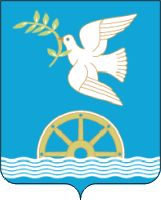 СОВЕТ СЕЛЬСКОГО ПОСЕЛЕНИЯ ОКТЯБРЬСКИЙ СЕЛЬСОВЕТМУНИЦИПАЛЬНОГО РАЙОНА БЛАГОВЕЩЕНСКИЙ РАЙОНРЕСПУБЛИКИ БАШКОРТОСТАН